Mark your calendars!  It is time for our annual gathering of Banner users for information, fun, and fellowship.   This year our MBUG Conference will be held at the Tupelo Bancorp South Conference Center, Tupelo, MS.  The Hilton Garden Inn Tupelo will be the host hotel. As always, we need user participation to make our conference as informative as possible.  If you would like to make a presentation, please contact Edith Riley (egr1@msstate.edu).General Information:www.tupelo.netHotel Information:Hotel room rates at the Hilton Garden Inn are $109.00 (queen or king). Note:  To be exempt from all taxes and fees, you must bring a copy of your institution’s MS Tax Exemption letter and pay with a school check or school-issued credit card. No personal form of payment is tax exempt-this includes cash.  Reservations must be received by August 14, 2015.  After this date reservations will be accepted on a space available basis only. Check-in time is at 3:00 pm and check-out is 12:00 noon.  To make reservations at the Hilton Garden Inn, Tupelo call 1-662-718-5500 or 1-877-782-3444.  Reservations may also be made online at tupelo.hgi.com. You MUST identify your affiliation with MBUG at the time you make the reservation.  The group code is MSBANN.Mississippi Banner Users Group2015 ConferenceTupelo Bancorp South Conference CenterTupelo, MSRegistration/Invoice FormT-shirt Size		S____     M____      L____      XL____     XXL____Requested t-shirt size may not be available if registration is received after August 7, 2015, registration deadline.Please check primary track:Conference Fees:	Registration: $125.00		           LATE FEE:	  $  50.00 late fee applies after August 7, 2015.Note: There are NO refunds on cancellations of conference registrations.  Substitutions may be made at any time for Paid in Full registrants from the same institution.  **Conference registration deadline is August 7, 2015.  All registration received after that date will be considered late registration. Late fee will be strictly enforced.  Registrations cannot be paid by credit card.  Total Amount Due:           $_______________Make checks payable to:	MS Banner Users Group, Inc.	EIN:  20-0444828 Mail payment and registration form by August 7, 2015 to:	MBUG	Attn:  Cay Lollar	602 West Hill Street	Fulton, MS  38843	662-862-8032 or 662-862-8031	Fax:  662-862-8234	clollar@iccms.edu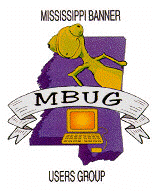 Mississippi Banner Users Groupwww.mbug.net2015 ConferenceSeptember 13-15, 2015Tupelo Bancorp South Conference CenterTupelo, MSNameTitleInstitutionEmail AddressAlumni/AdvancementFinanceFinancial AidHuman ResourcesStudentInstitutional ResearchTechnical